Standard 4 policy template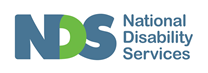 Complaints policy Policy statement[organisation] values complaints from people with disability, families, carers, service providers and regulators to ensure people are treated fairly when they use our services.Complaints are an important source of information and are used to improve our services wherever possible.This policy supports [organisation] to apply the National Standards for Disability Services, in particular Standard 4: Feedback and Complaints.ScopeThis policy applies to all staff, contractors, volunteers or business partners. This policy is owned by the Board.PrinciplesEveryone has the right to complain.People making complaints should be supported to access complaints processes. Complaints processes should be sensitive to any cultural requirements.Robust complaints processes and systems are an important part of quality service management and help safeguard people with disability.Complaints identify risks to people with disability but also visitors and staff and support [organisation] to meet its occupational health and safety obligations. Complaints identify opportunities for [organisation] to continuously improve its services.DefinitionsAllegation – a claim that an illegal act has occurred. Allegations are always investigated and sometimes an external authority undertakes the investigation such as the police.Concern – a notification that a person is worried that something is not working, has gone wrong or is otherwise not as it should be.Complaint – formal advice that an incident has occurred, something is not working the way it should, something is inappropriate or someone is at risk. A serious incident process is required for legal and contractual purposes when a complaint is about a serious incident.Related policy and procedures Continuous improvement policyCode of conductSafeguarding policyComplaints policyRelated legislation and policyCarers’ Recognition Act 2004 (WA)Disability Services Act 1993 (WA) Equal Opportunity Act 1984 (WA) Occupation Health and Safety Act 1984 (WA)National Disability Insurance Scheme Act 2013: Principles.United Nations Convention on The Rights of Persons with Disabilities National Standards for Disability Services National Disability Insurance Scheme Quality and Safeguarding Framework ApprovalsDate of approval: [insert date] Date of review: [insert date]Signature of CEO: [insert signature]